SWIFT WATER, 2ND TONE, FLOATING VICTIMOBJECTIVESNo one goes in the water! Know who you’re reporting toProper PPE (Wildland Gear, Helmet)Accurate Communications on the corrects channels (see below)IC at point of entryOther firefighters at observation/catch points .Work in pairs(see below)TRIGGER1st Alarm Water Rescue (CAD Call Type: REWATR) is the default response to an unknown victim in the water.2nd Alarm is initiated upon a confirmed moving victim: We must ask dispatch for a 2nd alarm tone.Agency representative witnessed moving victimIs an RP sighting report sufficient? YesIs a reported missing victim sufficient? NoResponse: Agencies downstream of the incidentGEAR & EQUIPMENTWildland gearHelmetThrow bagRadio Set to COMM PLAN 1 (in Group 9) How to change: (# 09 enter)COMMUNICATIONSCommunications will be on Boulder COMM PLAN 1 (in Group 9) Tell dispatch Communications will be on COMM PLAN 1 To change (# than 09 enter)Command will be on FCMD on PLAN 1Sugar Loaf operations will be on FTAC 7 Communications between the Division Supervisors and the Search Branch Director will be FCMD.There are four divisions – Nederland is Alpha (FTAC 6)Sugar Loaf is Bravo (FTAC 7)Four Mile is Charlie (FTAC 8)City of Boulder is Delta (FTAC 9)All our operations should be on FTAC 7 The one exception is: if you spot the victim, get on the Command Channel and notifyIC and OPsIC is from the jurisdiction where the 1st alarm was initiated.The exception is: if there are no victims still at that location, the IC should move higher to a better location for communications.BES is should be operations over the whole incident. The IC should assign them to operations.Sugar Loaf should establish their Div Supervisor in Bravo. They will be in charge of all SL resources in BravoIC should not be running ops.See below, page 3 for template for resource assignment for the IC. If we are command we must assign all resources assignments.LOCATIONSI/C should establish staging area for Sugar Loaf. Most other resources will be staged at the justice center but that still is being worked out.We have 5 pre-determined observation/catch points (use Avenza if you have it):INITIAL RESPONSEGo to COMM PLAN 1Report to point of water entryGet key information: age, clothing, time of entry, etc.Other firefighters go downstream from point of entry to the other observation points or Sugar Loaf staging area, as directed by IC.  Work in pairs.Make sure IC has accountability on everyone. No freelancing.SUGAR LOAF’S RESPONSIBILITIESDo not go in the water.Try to locate and track the victim through our pre-determined observation points.Try to throw rope bag to victim.Command Structure: 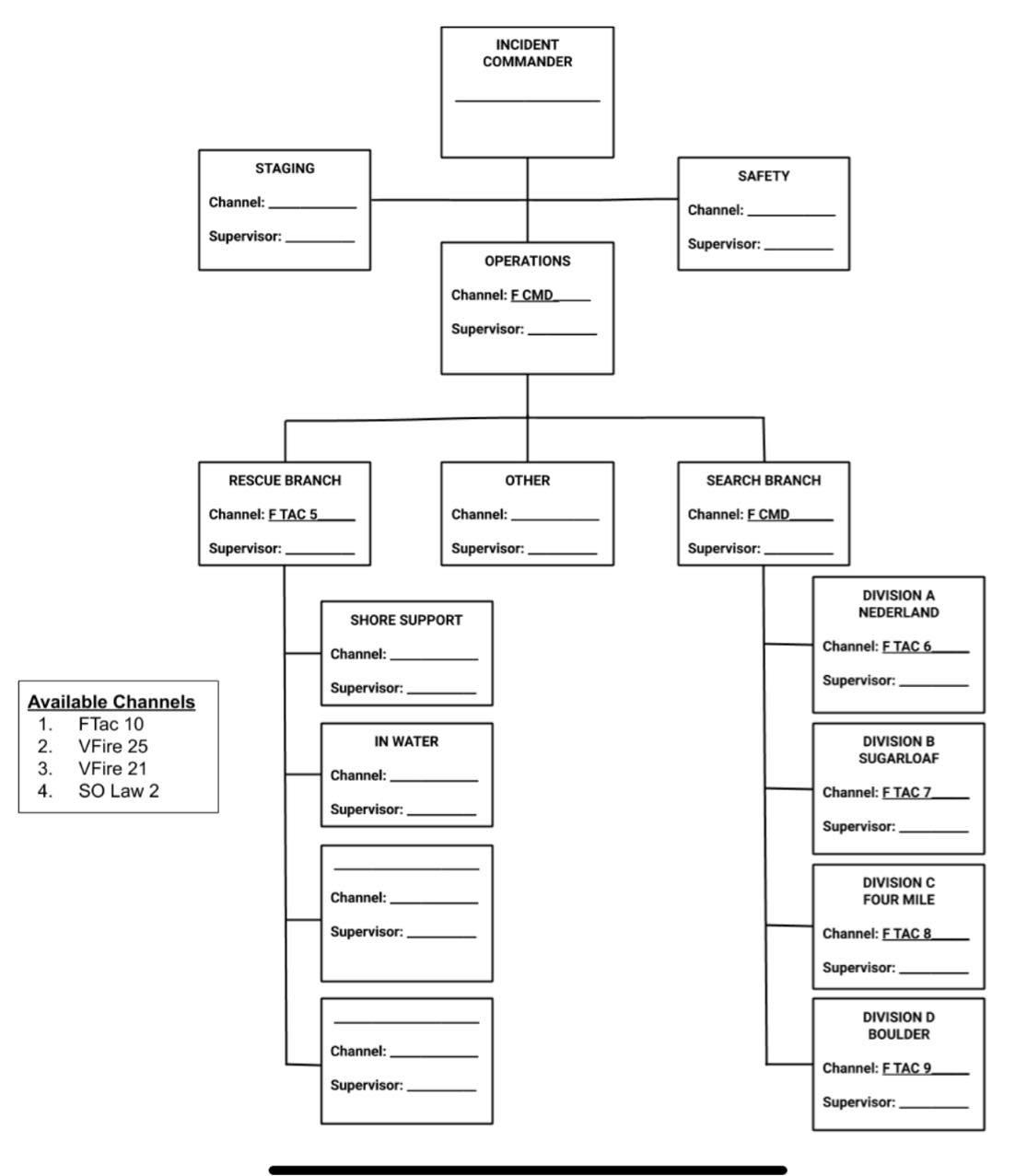 LocationDetailPurposeFlycasters Memorial ParkPull-off area west of the tunnelObservation and Catch PointMile Marker 36 OutcropWest of Sugar Loaf where you can drive around the rock. Site of previous fatality.Observation and Catch Point3-House BridgeApprox. Mile Marker 35.64Observation and Catch PointBlack Tiger SignApprox. Mile Marker 34.7Observation Only. Not recommended as Catch PointMile Marker 34 TurnoutObservation and Catch Point